PEER Application: Agricultural Spark-Ignited Rich-BurnInternal Combustion EnginesNOTE: Please complete one form for each engine subject to PEER.  Accompany this form or set of forms with one completed General PEER Application form.ENGINE INFORMATIONPEER TO BE ISSUED TO (FACILITY NAME):      PEER TO BE ISSUED TO (FACILITY NAME):      PEER TO BE ISSUED TO (FACILITY NAME):      PEER TO BE ISSUED TO (FACILITY NAME):      LOCATION WHERE THE ENGINE WILL BE OPERATED:      LOCATION WHERE THE ENGINE WILL BE OPERATED:      LOCATION WHERE THE ENGINE WILL BE OPERATED:      LOCATION WHERE THE ENGINE WILL BE OPERATED:      WELL # OR OTHER EQUIPMENT # (IF APPLICABLE):      WELL # OR OTHER EQUIPMENT # (IF APPLICABLE):      WELL # OR OTHER EQUIPMENT # (IF APPLICABLE):      WELL # OR OTHER EQUIPMENT # (IF APPLICABLE):      HAVE YOU APPLIED FOR FUNDING THROUGH THE DISTRICT FOR THIS REPLACEMENT ENGINE?   YES    NOIF YES, PLEASE COMPLETE THE FOLLOWING FIELDS WHERE POSSIBLE:HAVE YOU APPLIED FOR FUNDING THROUGH THE DISTRICT FOR THIS REPLACEMENT ENGINE?   YES    NOIF YES, PLEASE COMPLETE THE FOLLOWING FIELDS WHERE POSSIBLE:HAVE YOU APPLIED FOR FUNDING THROUGH THE DISTRICT FOR THIS REPLACEMENT ENGINE?   YES    NOIF YES, PLEASE COMPLETE THE FOLLOWING FIELDS WHERE POSSIBLE:HAVE YOU APPLIED FOR FUNDING THROUGH THE DISTRICT FOR THIS REPLACEMENT ENGINE?   YES    NOIF YES, PLEASE COMPLETE THE FOLLOWING FIELDS WHERE POSSIBLE:DISTRICT FUNDING PROJECT NUMBER:SERIAL NUMBER OF NEW ENGINE:SERIAL NUMBER OF REPLACED ENGINE (IF KNOWN):IF YOU HAVE PROVIDED THE DISTRICT FUNDING PROJECT NUMBER AND SERIAL NUMBER(S), THIS FORM IS COMPLETE AND MAY BE SUBMITTED.IF YOU HAVE PROVIDED THE DISTRICT FUNDING PROJECT NUMBER AND SERIAL NUMBER(S), THIS FORM IS COMPLETE AND MAY BE SUBMITTED.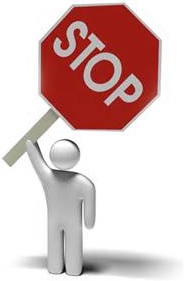 ENGINE DETAILSENGINE MANUFACTURER:      ENGINE MANUFACTURER:      ENGINE MANUFACTURER:      ENGINE MANUFACTURER:      ENGINE MANUFACTURER:      ENGINE MANUFACTURER:      ENGINE MANUFACTURER:      ENGINE MANUFACTURER:      ENGINE DETAILSENGINE MODEL:      ENGINE MODEL:      ENGINE MODEL:      ENGINE MODEL:      ENGINE MODEL:      ENGINE MODEL:      ENGINE MODEL:      ENGINE MODEL:      ENGINE DETAILSENGINE SERIAL NUMBER:      ENGINE SERIAL NUMBER:      ENGINE SERIAL NUMBER:      ENGINE SERIAL NUMBER:      ENGINE SERIAL NUMBER:      ENGINE SERIAL NUMBER:      ENGINE SERIAL NUMBER:      ENGINE SERIAL NUMBER:      ENGINE DETAILSENGINE MANUFACTURER’S MAXIMUM RATED POWER OUTPUT (PER THE DATA PLATE):        ENGINE MANUFACTURER’S MAXIMUM RATED POWER OUTPUT (PER THE DATA PLATE):        ENGINE MANUFACTURER’S MAXIMUM RATED POWER OUTPUT (PER THE DATA PLATE):        ENGINE MANUFACTURER’S MAXIMUM RATED POWER OUTPUT (PER THE DATA PLATE):        ENGINE MANUFACTURER’S MAXIMUM RATED POWER OUTPUT (PER THE DATA PLATE):        ENGINE MANUFACTURER’S MAXIMUM RATED POWER OUTPUT (PER THE DATA PLATE):        BHPBHPENGINE DETAILSMAXIMUM ENGINE OPERATING SCHEDULE:       MAXIMUM ENGINE OPERATING SCHEDULE:       MAXIMUM ENGINE OPERATING SCHEDULE:       MAXIMUM ENGINE OPERATING SCHEDULE:       HOURS PER YEARHOURS PER YEARHOURS PER YEARHOURS PER YEARENGINE DETAILSFUEL TYPE:  NATURAL GAS    GASOLINE    LPG/PROPANE    OTHER:      FUEL TYPE:  NATURAL GAS    GASOLINE    LPG/PROPANE    OTHER:      FUEL TYPE:  NATURAL GAS    GASOLINE    LPG/PROPANE    OTHER:      FUEL TYPE:  NATURAL GAS    GASOLINE    LPG/PROPANE    OTHER:      FUEL TYPE:  NATURAL GAS    GASOLINE    LPG/PROPANE    OTHER:      FUEL TYPE:  NATURAL GAS    GASOLINE    LPG/PROPANE    OTHER:      FUEL TYPE:  NATURAL GAS    GASOLINE    LPG/PROPANE    OTHER:      FUEL TYPE:  NATURAL GAS    GASOLINE    LPG/PROPANE    OTHER:      ENGINE DETAILSIS THE ENGINE EQUIPPED WITH A 3-WAY CATALYST AND AN AIR/FUEL CONTROLLER?   YES    NOIS THE ENGINE EQUIPPED WITH A 3-WAY CATALYST AND AN AIR/FUEL CONTROLLER?   YES    NOIS THE ENGINE EQUIPPED WITH A 3-WAY CATALYST AND AN AIR/FUEL CONTROLLER?   YES    NOIS THE ENGINE EQUIPPED WITH A 3-WAY CATALYST AND AN AIR/FUEL CONTROLLER?   YES    NOIS THE ENGINE EQUIPPED WITH A 3-WAY CATALYST AND AN AIR/FUEL CONTROLLER?   YES    NOIS THE ENGINE EQUIPPED WITH A 3-WAY CATALYST AND AN AIR/FUEL CONTROLLER?   YES    NOIS THE ENGINE EQUIPPED WITH A 3-WAY CATALYST AND AN AIR/FUEL CONTROLLER?   YES    NOIS THE ENGINE EQUIPPED WITH A 3-WAY CATALYST AND AN AIR/FUEL CONTROLLER?   YES    NOENGINE DETAILSIF YES, MANUFACTURER:  MODEL:  MODEL:  ENGINE DETAILSDOES THE ENGINE MEET ALL OF THE FOLLOWING EMISSIONS REQUIREMENTS?90 PPMV-NOX (OR 80% REDUCTION DUE TO RETROFITTING), 2000 PPMV-CO, AND 250 PPMV-VOC,(ALL CORRECTED TO 15% O2 ON A DRY BASIS)	 YES    NODOES THE ENGINE MEET ALL OF THE FOLLOWING EMISSIONS REQUIREMENTS?90 PPMV-NOX (OR 80% REDUCTION DUE TO RETROFITTING), 2000 PPMV-CO, AND 250 PPMV-VOC,(ALL CORRECTED TO 15% O2 ON A DRY BASIS)	 YES    NODOES THE ENGINE MEET ALL OF THE FOLLOWING EMISSIONS REQUIREMENTS?90 PPMV-NOX (OR 80% REDUCTION DUE TO RETROFITTING), 2000 PPMV-CO, AND 250 PPMV-VOC,(ALL CORRECTED TO 15% O2 ON A DRY BASIS)	 YES    NODOES THE ENGINE MEET ALL OF THE FOLLOWING EMISSIONS REQUIREMENTS?90 PPMV-NOX (OR 80% REDUCTION DUE TO RETROFITTING), 2000 PPMV-CO, AND 250 PPMV-VOC,(ALL CORRECTED TO 15% O2 ON A DRY BASIS)	 YES    NODOES THE ENGINE MEET ALL OF THE FOLLOWING EMISSIONS REQUIREMENTS?90 PPMV-NOX (OR 80% REDUCTION DUE TO RETROFITTING), 2000 PPMV-CO, AND 250 PPMV-VOC,(ALL CORRECTED TO 15% O2 ON A DRY BASIS)	 YES    NODOES THE ENGINE MEET ALL OF THE FOLLOWING EMISSIONS REQUIREMENTS?90 PPMV-NOX (OR 80% REDUCTION DUE TO RETROFITTING), 2000 PPMV-CO, AND 250 PPMV-VOC,(ALL CORRECTED TO 15% O2 ON A DRY BASIS)	 YES    NODOES THE ENGINE MEET ALL OF THE FOLLOWING EMISSIONS REQUIREMENTS?90 PPMV-NOX (OR 80% REDUCTION DUE TO RETROFITTING), 2000 PPMV-CO, AND 250 PPMV-VOC,(ALL CORRECTED TO 15% O2 ON A DRY BASIS)	 YES    NODOES THE ENGINE MEET ALL OF THE FOLLOWING EMISSIONS REQUIREMENTS?90 PPMV-NOX (OR 80% REDUCTION DUE TO RETROFITTING), 2000 PPMV-CO, AND 250 PPMV-VOC,(ALL CORRECTED TO 15% O2 ON A DRY BASIS)	 YES    NOEMISSION DATA MANUFACTURER’S SPECIFICATIONS	 EMISSIONS SOURCE TEST	 CARB/EPA CERTIFICATION MANUFACTURER’S SPECIFICATIONS	 EMISSIONS SOURCE TEST	 CARB/EPA CERTIFICATION MANUFACTURER’S SPECIFICATIONS	 EMISSIONS SOURCE TEST	 CARB/EPA CERTIFICATION MANUFACTURER’S SPECIFICATIONS	 EMISSIONS SOURCE TEST	 CARB/EPA CERTIFICATION MANUFACTURER’S SPECIFICATIONS	 EMISSIONS SOURCE TEST	 CARB/EPA CERTIFICATION MANUFACTURER’S SPECIFICATIONS	 EMISSIONS SOURCE TEST	 CARB/EPA CERTIFICATION MANUFACTURER’S SPECIFICATIONS	 EMISSIONS SOURCE TEST	 CARB/EPA CERTIFICATION MANUFACTURER’S SPECIFICATIONS	 EMISSIONS SOURCE TEST	 CARB/EPA CERTIFICATIONEMISSION DATA SJVAPCD CERTIFICATION  OTHER (SPECIFY): SJVAPCD CERTIFICATION  OTHER (SPECIFY):EMISSION DATANOTE: PLEASE PROVIDE DOCUMENTATION OF ALL SOURCES OF EMISSIONS DATANOTE: PLEASE PROVIDE DOCUMENTATION OF ALL SOURCES OF EMISSIONS DATANOTE: PLEASE PROVIDE DOCUMENTATION OF ALL SOURCES OF EMISSIONS DATANOTE: PLEASE PROVIDE DOCUMENTATION OF ALL SOURCES OF EMISSIONS DATANOTE: PLEASE PROVIDE DOCUMENTATION OF ALL SOURCES OF EMISSIONS DATANOTE: PLEASE PROVIDE DOCUMENTATION OF ALL SOURCES OF EMISSIONS DATANOTE: PLEASE PROVIDE DOCUMENTATION OF ALL SOURCES OF EMISSIONS DATANOTE: PLEASE PROVIDE DOCUMENTATION OF ALL SOURCES OF EMISSIONS DATAPROCESS DATAPROCESS THE ENGINE SERVES:	 WELL PUMP    BOOSTER PUMP    ELECTRIC GENERATOR OTHER (SPECIFY):       PROCESS THE ENGINE SERVES:	 WELL PUMP    BOOSTER PUMP    ELECTRIC GENERATOR OTHER (SPECIFY):       PROCESS THE ENGINE SERVES:	 WELL PUMP    BOOSTER PUMP    ELECTRIC GENERATOR OTHER (SPECIFY):       PROCESS THE ENGINE SERVES:	 WELL PUMP    BOOSTER PUMP    ELECTRIC GENERATOR OTHER (SPECIFY):       PROCESS THE ENGINE SERVES:	 WELL PUMP    BOOSTER PUMP    ELECTRIC GENERATOR OTHER (SPECIFY):       PROCESS THE ENGINE SERVES:	 WELL PUMP    BOOSTER PUMP    ELECTRIC GENERATOR OTHER (SPECIFY):       PROCESS THE ENGINE SERVES:	 WELL PUMP    BOOSTER PUMP    ELECTRIC GENERATOR OTHER (SPECIFY):       PROCESS THE ENGINE SERVES:	 WELL PUMP    BOOSTER PUMP    ELECTRIC GENERATOR OTHER (SPECIFY):       PROCESS DATAIS THE ENGINE:  STATIONARY	 TRANSPORTABLE (MOVED TO OPERATE AT ANOTHER LOCATION OR “FOOTPRINT”AT LEAST ONCE DURING EACH OPERATING SEASON)IS THE ENGINE:  STATIONARY	 TRANSPORTABLE (MOVED TO OPERATE AT ANOTHER LOCATION OR “FOOTPRINT”AT LEAST ONCE DURING EACH OPERATING SEASON)IS THE ENGINE:  STATIONARY	 TRANSPORTABLE (MOVED TO OPERATE AT ANOTHER LOCATION OR “FOOTPRINT”AT LEAST ONCE DURING EACH OPERATING SEASON)IS THE ENGINE:  STATIONARY	 TRANSPORTABLE (MOVED TO OPERATE AT ANOTHER LOCATION OR “FOOTPRINT”AT LEAST ONCE DURING EACH OPERATING SEASON)IS THE ENGINE:  STATIONARY	 TRANSPORTABLE (MOVED TO OPERATE AT ANOTHER LOCATION OR “FOOTPRINT”AT LEAST ONCE DURING EACH OPERATING SEASON)IS THE ENGINE:  STATIONARY	 TRANSPORTABLE (MOVED TO OPERATE AT ANOTHER LOCATION OR “FOOTPRINT”AT LEAST ONCE DURING EACH OPERATING SEASON)IS THE ENGINE:  STATIONARY	 TRANSPORTABLE (MOVED TO OPERATE AT ANOTHER LOCATION OR “FOOTPRINT”AT LEAST ONCE DURING EACH OPERATING SEASON)IS THE ENGINE:  STATIONARY	 TRANSPORTABLE (MOVED TO OPERATE AT ANOTHER LOCATION OR “FOOTPRINT”AT LEAST ONCE DURING EACH OPERATING SEASON)MONITORINGFOR ENGINES WITH NOX EXHAUST CONTROLS THAT ARE NOT DISTRICT CERTIFIED (CHECK ONLY ONE): MONTHLY MONITORING OF CATALYST INLET/OUT TEMPERATURES AND O2 EXHAUST CONCENTRATIONS AS ESTABLISHED DURING INITIAL SOURCE TESTING MONTHLY MONITORING OF NOX AND O2 EXHAUST CONCENTRATIONS (PORTABLE ANALYZER) OTHER - MONTHLY MONITORING OF SURROGATES (APPROVED ON A CASE BY CASE BASIS), ATTACH DETAILSFOR ENGINES WITH NOX EXHAUST CONTROLS THAT ARE NOT DISTRICT CERTIFIED (CHECK ONLY ONE): MONTHLY MONITORING OF CATALYST INLET/OUT TEMPERATURES AND O2 EXHAUST CONCENTRATIONS AS ESTABLISHED DURING INITIAL SOURCE TESTING MONTHLY MONITORING OF NOX AND O2 EXHAUST CONCENTRATIONS (PORTABLE ANALYZER) OTHER - MONTHLY MONITORING OF SURROGATES (APPROVED ON A CASE BY CASE BASIS), ATTACH DETAILSFOR ENGINES WITH NOX EXHAUST CONTROLS THAT ARE NOT DISTRICT CERTIFIED (CHECK ONLY ONE): MONTHLY MONITORING OF CATALYST INLET/OUT TEMPERATURES AND O2 EXHAUST CONCENTRATIONS AS ESTABLISHED DURING INITIAL SOURCE TESTING MONTHLY MONITORING OF NOX AND O2 EXHAUST CONCENTRATIONS (PORTABLE ANALYZER) OTHER - MONTHLY MONITORING OF SURROGATES (APPROVED ON A CASE BY CASE BASIS), ATTACH DETAILSFOR ENGINES WITH NOX EXHAUST CONTROLS THAT ARE NOT DISTRICT CERTIFIED (CHECK ONLY ONE): MONTHLY MONITORING OF CATALYST INLET/OUT TEMPERATURES AND O2 EXHAUST CONCENTRATIONS AS ESTABLISHED DURING INITIAL SOURCE TESTING MONTHLY MONITORING OF NOX AND O2 EXHAUST CONCENTRATIONS (PORTABLE ANALYZER) OTHER - MONTHLY MONITORING OF SURROGATES (APPROVED ON A CASE BY CASE BASIS), ATTACH DETAILSFOR ENGINES WITH NOX EXHAUST CONTROLS THAT ARE NOT DISTRICT CERTIFIED (CHECK ONLY ONE): MONTHLY MONITORING OF CATALYST INLET/OUT TEMPERATURES AND O2 EXHAUST CONCENTRATIONS AS ESTABLISHED DURING INITIAL SOURCE TESTING MONTHLY MONITORING OF NOX AND O2 EXHAUST CONCENTRATIONS (PORTABLE ANALYZER) OTHER - MONTHLY MONITORING OF SURROGATES (APPROVED ON A CASE BY CASE BASIS), ATTACH DETAILSFOR ENGINES WITH NOX EXHAUST CONTROLS THAT ARE NOT DISTRICT CERTIFIED (CHECK ONLY ONE): MONTHLY MONITORING OF CATALYST INLET/OUT TEMPERATURES AND O2 EXHAUST CONCENTRATIONS AS ESTABLISHED DURING INITIAL SOURCE TESTING MONTHLY MONITORING OF NOX AND O2 EXHAUST CONCENTRATIONS (PORTABLE ANALYZER) OTHER - MONTHLY MONITORING OF SURROGATES (APPROVED ON A CASE BY CASE BASIS), ATTACH DETAILSFOR ENGINES WITH NOX EXHAUST CONTROLS THAT ARE NOT DISTRICT CERTIFIED (CHECK ONLY ONE): MONTHLY MONITORING OF CATALYST INLET/OUT TEMPERATURES AND O2 EXHAUST CONCENTRATIONS AS ESTABLISHED DURING INITIAL SOURCE TESTING MONTHLY MONITORING OF NOX AND O2 EXHAUST CONCENTRATIONS (PORTABLE ANALYZER) OTHER - MONTHLY MONITORING OF SURROGATES (APPROVED ON A CASE BY CASE BASIS), ATTACH DETAILSFOR ENGINES WITH NOX EXHAUST CONTROLS THAT ARE NOT DISTRICT CERTIFIED (CHECK ONLY ONE): MONTHLY MONITORING OF CATALYST INLET/OUT TEMPERATURES AND O2 EXHAUST CONCENTRATIONS AS ESTABLISHED DURING INITIAL SOURCE TESTING MONTHLY MONITORING OF NOX AND O2 EXHAUST CONCENTRATIONS (PORTABLE ANALYZER) OTHER - MONTHLY MONITORING OF SURROGATES (APPROVED ON A CASE BY CASE BASIS), ATTACH DETAILS